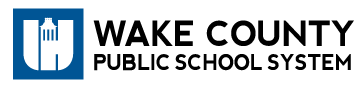 Wake County Public Schools 2018-19After-School Program Fee ScheduleThe fee is based on an hourly rate of $2.75 per hour. A minimum of 30 students and sufficient staff are needed to operate the program.This fee schedule includes all Early Release days.Registration fee is $15.00 per child.Return check fee is $10.00.	Late check fee is $10.00	Late Pick-Up Fee:  $5.00 per 15 minutes after 6:00 p.m., $10.00 per 15 minutes after 6:30 p.m. Excessive instances of late pick-up may result in termination of program participation by the principal.WCPSS will return registration fee if there is insufficient enrollment to operate the program.	(Hourly Fee approved by WCPSS Board of Education 4/2007.)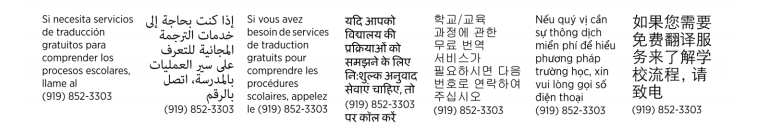 Schools EndsAfter  School StartsAfter  School EndsPay Period FeeRegistrationYearly Fee (including Registration)2:152:306:00$197.08$15.00$1788.722:202:356:00$192.13$15.00$1744.172:402:556:00$173.98$15.00$1580.822:503:056:00$165.18$15.00$1501.623:003:156:00$155.83$15.00$1417.473:153:306:00$142.08$15.00$1293.723:353:506:00$123.93$15.00$1130.373:403:556:00$118.98$15.00$1085.823:454:006:00$114.58$15.00$1046.223:45 Fox Rd Only 4:00Fox Rd Only6:00$108.17$15.00$988.533:504:056:00$110.18$15.00$1006.62